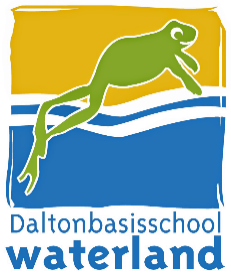 Notulen MR-overleg 15 november 2022 Datum: 15 november 2022Tijd:       19:30-21.00 uurLocatie: Eendenplein 1Notulen: RubenAanwezig: Luca, Tom, Zakaria, Lex en RubenAfwezig: Karen en ThomasMaurice en Wendy zijn vanaf 20.00 uur aanwezig Opening De voorzitter opent de vergadering. Karen is ziek. Thomas is verhinderd.Goedkeuring notulen vorige vergadering De data voor MR trainingen zijn nog niet doorgestuurd. Ruben zal aan Karen vragen dit alsnog te doen.  Verder zijn er enkele puntjes die aangepast worden.  Ruben zal dit ook aan Karen vragen, dit aan te passen en de notulen dan op de website te plaatsen.Vertrek leerkracht Er wordt een toelichting gegeven over het vertrek van Edzard. Maurice zal aan Ewoud vragen of hij nog een toelichting wilt geven aan de leerlingen van 6b. De directie zal een berichtje naar de ouders van de betreffende klas sturen, waarin staat dat ouders met eventuele vragen naar de directie kunnen komen. Begroting 2023  Maurice heeft een overzichtelijke begroting gestuurd naar de MR. Deze wordt met de MR doorgelopen.  Vanaf dit jaar wordt de begroting per kalenderjaar gemaakt. Hierdoor geldt het leerlingenaantal van afgelopen februari ipv oktober, wat voor ons gunstig is.  De MR heeft vragen over de volgende punten uit de begroting:Hoe komt het dat er een afname wordt verwacht van 5 personeelsleden op OOP (onderwijs ondersteunend personeel) ?Wat wordt er allemaal verstaan onder punt 4.1.2 overige personeelslasten?  Lex geeft aan dat de algemene reserves niet lijken te kloppen t.o.v. de totale inkomsten en uitgaven, die begroot zijn. Lex geeft aan dat de bekostiging in de Algemene Reserve niet klopt t.o.v. de totale inkomsten, die eerder vermeld worden. Maurice gaat bij de financieel adviseur na wat de antwoorden op bovenstaande vragen zijn. De MR gaat akkoord met de begroting voor 2023.  5. 	Schoolplan 23-27Maurice wil graag input van de MR over het plan en tijdspad dat de directie heeft uitgezet om het schoolplan 2023-2027 te realiseren. De MR steunt het plan en vindt het goed dat er, tijdens een live ouderavond, input en feedback wordt gevraagd van de ouders. Nieuws uit het team De samenvoeging van groep 3 loopt naar behoren. De leerlingen zitten veel in 2 lokalen.  Tjeerd is een dag meer gaan werken en staat bij groep 4 in de groep als extra kracht erbij. Ymke is naar groep 6b gegaan en draait de groep zelfstandig op vrijdag. 
 W.v.t.t.k. en rondvraag Er zijn geen rondvragen. 
 Sluiting De vergadering wordt om 21.15 uur gesloten. 